Distance Learning Assignment #5Week of April 20thName Designs.This week, simply write your name in a creative way! It can be simple or complex. If you have colors: markers, crayons, colored pencils- USE THEM. If not, you can create this with VALUE in grayscale. Be creative and inspired by the examples. Send a picture by midnight Sunday for a grade! 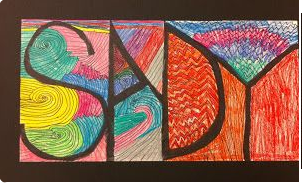 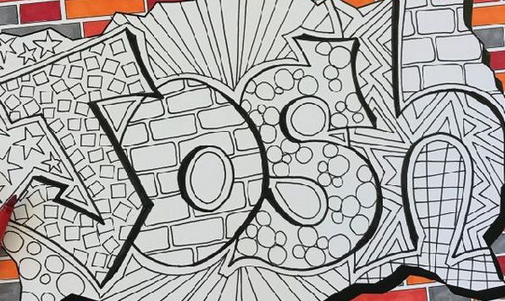 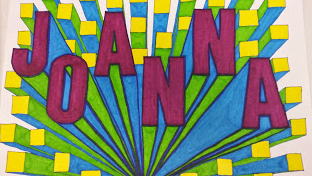 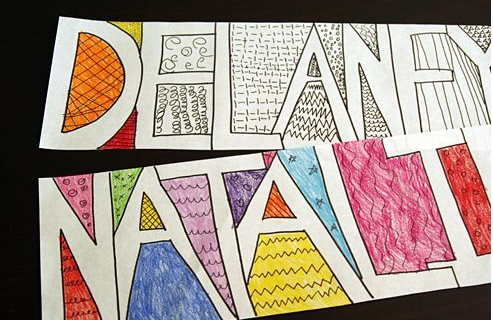 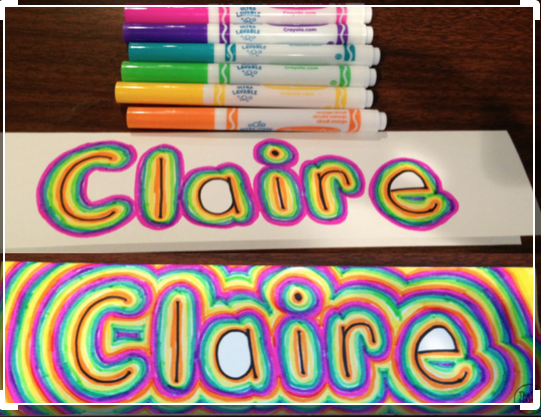 